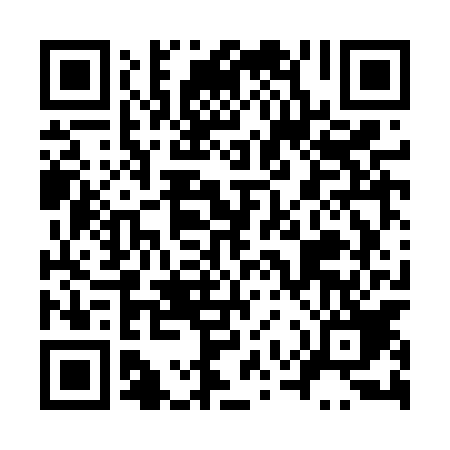 Ramadan times for Wozuczyn, PolandMon 11 Mar 2024 - Wed 10 Apr 2024High Latitude Method: Angle Based RulePrayer Calculation Method: Muslim World LeagueAsar Calculation Method: HanafiPrayer times provided by https://www.salahtimes.comDateDayFajrSuhurSunriseDhuhrAsrIftarMaghribIsha11Mon3:583:585:4811:363:305:255:257:0712Tue3:563:565:4511:353:315:265:267:0913Wed3:543:545:4311:353:335:285:287:1114Thu3:513:515:4111:353:345:295:297:1315Fri3:493:495:3911:343:365:315:317:1516Sat3:463:465:3711:343:375:335:337:1617Sun3:443:445:3411:343:385:345:347:1818Mon3:423:425:3211:343:405:365:367:2019Tue3:393:395:3011:333:415:385:387:2220Wed3:373:375:2811:333:425:395:397:2421Thu3:343:345:2611:333:435:415:417:2622Fri3:323:325:2311:323:455:435:437:2823Sat3:293:295:2111:323:465:445:447:2924Sun3:273:275:1911:323:475:465:467:3125Mon3:243:245:1711:323:485:475:477:3326Tue3:213:215:1411:313:505:495:497:3527Wed3:193:195:1211:313:515:515:517:3728Thu3:163:165:1011:313:525:525:527:3929Fri3:133:135:0811:303:535:545:547:4130Sat3:113:115:0611:303:545:555:557:4331Sun4:084:086:0312:304:566:576:578:451Mon4:054:056:0112:294:576:596:598:472Tue4:034:035:5912:294:587:007:008:493Wed4:004:005:5712:294:597:027:028:524Thu3:573:575:5512:295:007:037:038:545Fri3:543:545:5212:285:027:057:058:566Sat3:523:525:5012:285:037:077:078:587Sun3:493:495:4812:285:047:087:089:008Mon3:463:465:4612:275:057:107:109:029Tue3:433:435:4412:275:067:127:129:0510Wed3:403:405:4212:275:077:137:139:07